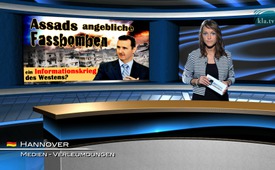 Предполагаемые бочковые бомбы Асада – информационная война Запада?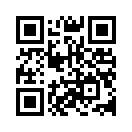 Когда дело доходит до президента Сирии Башара аль-Асада, в ведущих западных СМИ постоянно повторяется одно предложение, я цитирую: "Асад сбрасывает бочковые бомбы на невинных детей». Даже так называемые эксперты по Ближнему Востоку и западные политики присоединяются к этому обвинению. Так президент США Барак Обама...Когда дело доходит до президента Сирии Башара аль-Асада, в ведущих западных СМИ постоянно повторяется одно предложение, я цитирую: "Асад сбрасывает бочковые бомбы на невинных детей». Даже так называемые эксперты по Ближнему Востоку и западные политики присоединяются к этому обвинению. Так президент США Барак Обама в своем выступлении 28 сентября 2015 года употребил это выражение в общих прениях ООН и назвал Асада "тираном". Якобы режим Асада совершил военные преступления и допустил нарушения прав человека. Следовательно, по словам Обамы, Асад не имеет права быть частью будущего правительства. 
Типичная бочковая бомба — это бочка, набитая взрывчаткой и металлическими осколками. Из-за страшных, часто смертельных ранений, которые причиняет взрыв бочковой бомбы, они повсеместно не признаются и к тому же в соответствии с международным правом считаются незаконными. Из-за неточности поражения цели военная польза от бомб сомнительна. Бочковые бомбы могут сбрасываться как с военных, так и невоенных самолётов. 
Теперь, возникает вопрос, в какой степени эти обвинения против правительства Асада — прежде всего упрёк в использовании бочковых бомб - оправданы?
Ниже мы обобщили самые важные опровержения, а также разногласия в обвинениях против Aссада.
1. Упрёк по поводу использования бочковых бомб:
−  Во многих интервью Асад задавал встречный вопрос, почему он должен быть заинтересован в том, чтобы бомбить своих собственных людей, от поддержки которых он зависим. Еще в июне 2014 года Асад на последних выборах Президента был выбран демократическим путём с более чем 80% голосов.
−  В интервью телекомпаниям Би-би-си и Франц 2 президент Башар аль-Асад отвечал касательно обвинения в использовании бочковых бомб, что у его армии не было причины применять согласно международному праву запрещенные бочковые бомбы, так как она располагает обычными бомбами, которые все-таки более точны.
Как сообщил 21 мая 2015 года на сайте www.voltairenet.org французский журналист Тьерри Мейсан, организация по правам человека „Human Rights Watch“ неоднократно повторяла сообщения, в которых Сирийская Арабская армия обвиняется в применении бочковых бомб против собственного населения. „Human Rights Watch“ Американская организация, которая финансируется спекулянтом Джорджем Соросом в размере 100 млн. долларов. Поэтому едва ли можно говорить об этой организации как о независимом источнике.
−  Согласно Мейсану фото и видео были сделаны сирийской, оппозиционной группировкой „White Helmets“, база которой находится в Турции. В этих видео показаны мнимые бомбардировки Сирийской Арабской армии с использованием бочковых бомб. Тем не менее, эти подделки, по словам Мейсана, были везде целенаправленно распространены „Сирийской обсерваторией по правам человека “, вследствие чего они стали – хотя их никто не проверял – предполагаемым "доказательством" для западной прессы. „Сирийская обсерватория по правам человека“ стоит в оппозиции к правительству Асада и в нём работает только один человек – сирийский мигрант в Англии.
Пресс-служба генерального секретаря ООН, которая подхватила эти обвинения „White Helmets“, позже извинилась перед Россией за то, что не проверила эти данные. 
Мейсан называет утверждение, что сирийская армия использовала бочковые бомбы, нелепостью, потому что в распоряжении последней имеются российские бомбы, к тому же более точные. Поэтому у сирийской армии нет никаких оснований для того, чтобы производить и использовать такое оружие, которое запрещено на международном уровне.  

2. К обвинениям о применении ядовитого газа и химического оружия, сделанные в 2013 году:
- Я цитирую ответ Асада, который прошёл через цензуру западных СМИ, и не был опубликован: «Может ли государство использовать химическое оружие или другое оружие массового уничтожения на территории, где сконцентрированы его собственные войска»?
- Много раз обвиняли режим Асада в применении ядовитого газа. Однако представленные фотографии и другие свидетельства перед критическими расследованиями не могли устоять. Убедительные доказательства вины Асада отсутствуют по сегодняшний день. К тому же существует основательный анализ бывшего инспектора ООН Ричарда Ллойда и профессора международной безопасности Теодора Постола. Этот анализ показал, что ракеты с ядовитым газом были выпущены с такого близкого расстояния, что они могли быть выпущены только с той территории, которая контролировалась бандами-повстанцев. Так что, не от сирийской армии! Бывший инспектор ООН Карла дель Понте также подтвердила, что химическое оружие в Сирии использовали террористы, поддерживаемые Западом.
3. К обвинениям режима Асада относительно лагерей пыток и уничтожения, которые подхватило интернет издании Bild.de от 29.09.2015:
- Эти обвинения основаны на единственном анонимном источнике, якобы перебежавшего военного полициста, который якобы вывез контробандой 55000 фотографий из страны. По крайней мере одна из фотографий используемая для отчёта, была ранее опубликована Twitter-каналом. Этот канал имеет близкие отношения с активными террористами в Сирии. Изображённые трупы могли быть также лица, похищенные террористами и подвергшиеся пыткам. 

Это к опровержениям. Так как ведущие СМИ скрывают эту информацию, встаёт вопрос, может ли это быть информационной войной Запада. Намеренно разжигаемая, лживая пропаганда, для того, чтобы избавиться от нежеланного, Западу непокорного государственного деятеля? Это было бы не в первый раз, когда нежелательного государственного деятеля постоянно унижают, называя диктатором, и обвиняют в нарушении прав человека. В нашем новом документальном фильме – Инструментализированное ведение войны Беженцы как оружие войны – показано, что с бывшим главой государства Ливии Муаммар Каддафи произошло то же самое. 
Каддафи нужно было убрать, но не из-за предполагаемых нарушений прав человека, как это неуклонно утверждали западные политики и СМИ, но чтобы правительство США и его кукловоды могли по-прежнему выполнять свои глобальные цели. Так и Башар аль-Асад. Только с той разницей, что русские перечеркнули цели США и поддерживают Асада. Таким образом, Россия правом вето предотвратила в Совете Безопасности ООН какие- либо военные наступления в Сирии. 
Вывод: В разногласиях не становитесь на чью либо сторону, пока вы не выслушали обе стороны и тщательно не перепроверили выдвигаемые обвинения, как в данном случае утверждение о бочковых бомбах.от ddИсточники:www.srf.ch/news/international/obama-assad-schlachtet-eigenes-volk-ab
http://alles-schallundrauch.blogspot.ch/2015/09/obama-lugt-vor-der-un-wie-ublich.html
http://www.voltairenet.org/article187660.html
http://www.voltairenet.org/article188923.html
www.rtdeutsch.com/33394/international/interview-verweigert-syrische-beobachtungsstelle-fuer-menschenrechte-will-sich-selbst-nicht-beobachten-lassen/
https://www.youtube.com/watch?v=vs2BJDaVr84
www.neopresse.com/politik/naherosten/giftgas-syrien-wir-wurden-vorsaetzlich-belogen/
http://info.kopp-verlag.de/hintergruende/europa/gera-id-colm-in/tuerkische-polizei-beschlagnahmt-chemiewaffen-bei-al-nusra-terroristen-auf-dem-weg-nach-syrien.html
https://www.rt.com/op-edge/syrian-opposition-benefits-chemical-attack-791/
https://nocheinparteibuch.wordpress.com/2014/01/21/neue-nummer-der-propaganda-gegen-syrien/Может быть вас тоже интересует:#GeorgeSoros-ru - Джордж Сорос - www.kla.tv/GeorgeSoros-ruKla.TV – Другие новости ... свободные – независимые – без цензуры ...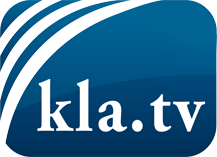 О чем СМИ не должны молчать ...Мало слышанное от народа, для народа...регулярные новости на www.kla.tv/ruОставайтесь с нами!Бесплатную рассылку новостей по электронной почте
Вы можете получить по ссылке www.kla.tv/abo-ruИнструкция по безопасности:Несогласные голоса, к сожалению, все снова подвергаются цензуре и подавлению. До тех пор, пока мы не будем сообщать в соответствии с интересами и идеологией системной прессы, мы всегда должны ожидать, что будут искать предлоги, чтобы заблокировать или навредить Kla.TV.Поэтому объединитесь сегодня в сеть независимо от интернета!
Нажмите здесь: www.kla.tv/vernetzung&lang=ruЛицензия:    Creative Commons License с указанием названия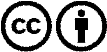 Распространение и переработка желательно с указанием названия! При этом материал не может быть представлен вне контекста. Учреждения, финансируемые за счет государственных средств, не могут пользоваться ими без консультации. Нарушения могут преследоваться по закону.